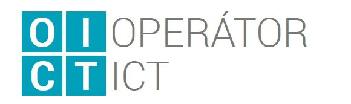 Dodavatel:	Dodací adresa:XT-Card a.s.	Operátor ICT, a.s.Seifertova 327/85	Dělnická 213/12130 00 Praha 3	170 00 PrahaOdběratel: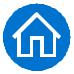 Operátor ICT, a.s.Dělnická 213/12170 00 PrahaIČO: 02795281	DIČ: CZ02795281Česká republikaB 19676 vedená u Městského soudu v Praze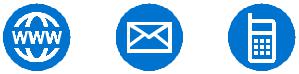 IČO:	27408256DIČ:	CZ27408256Vystavil:	Uhlířová Monika	Děkujeme Vám za spolupráci!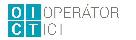 Objednávka: 500200706	Zpracováno systémem HELIOS OrangeStránka 1 z 1Číslo dokladu:500 200706Popis dodávky:Úprava HSM OICT pro integraci s MA MOSSklad:999Zakázka:04.18.03Code:Způsob dopravy:Dodání dodavatelemForma úhrady:Převodem na účetObjednávka:500200706OBJEDNÁVKAČíslo smlouvy:Datum podpisu:OBJEDNÁVKAPlatnost smlouvy od:Datum účinnosti:OBJEDNÁVKAPlatnost smlouvy do:Datum zveřejnění:ČÍSLODatum pořízení dokladu:20.11.2020500200706Datum termínu dodávky:500200706Termín splatnosti:Text položkyMnožství  MJCenaCelkemObjednáváme u Vás úpravu HSM OICT pro integraci s MA66,001 890,001 890,00124 740,00MOS.66,00124 740,00Celkem bez DPHCZK124 740,00Celkem s DPHCZK150 935,40